REQUERIMENTO Nº 624/2018Requer Voto de Pesar pelo falecimento da SRA. ANNA MOLAZ ROMERA, ocorrido recentemente. Senhor Presidente, Nos termos do Art. 102, Inciso IV, do Regimento Interno desta Casa de Leis, requeiro a Vossa Excelência que se digne a registrar nos anais desta Casa de Leis voto de profundo pesar pelo falecimento da Sra. Anna Molaz Romera, ocorrido no último dia 04 de maio. Requeiro, ainda, que desta manifestação seja dada ciência aos seus familiares, encaminhando cópia do presente à Rua Bahia, 719, Vila Grego, nesta cidade.Justificativa:A Sra. Anna Molaz Romera tinha 89 anos e era viúva de Izidoro Romera e deixou os filhos José, Maria de Lourdes, Vanderlei, Benedita, Ilsa, Claricindo, João Carlos, Maria, Antonio, Rosalina, Izidoro e Rubens.Benquista por todos os familiares e amigos, seu passamento causou grande consternação e saudades; todavia, sua memória há de ser cultuada por todos que em vida a amaram.Que Deus esteja presente nesse momento de separação e dor, para lhes dar força e consolo.É, pois, este o Voto, através da Câmara de Vereadores, em homenagem póstuma e em sinal de solidariedade.                    Plenário “Dr. Tancredo Neves”, 07 de maio de 2018. José Antonio FerreiraDr. José-Vereador-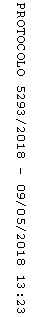 